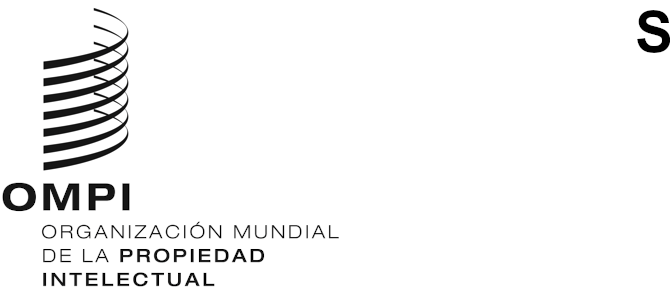 CDIP/31/4ORIGINAL: INGLÉSfecha: 30 DE AGOSTO DE 2023Comité de Desarrollo y Propiedad Intelectual (CDIP)Trigésima primera sesiónGinebra, 27 de noviembre a 1 de diciembre de 2023INFORME RELATIVO A LA CONFERENCIA INTERNACIONAL SOBRE PROPIEDAD INTELECTUAL Y DESARROLLO: PI E INNOVACIÓN PARA UNA AGRICULTURA SOSTENIBLE (24 de abril de 2023)preparado por la SecretaríaEl Comité de Desarrollo y Propiedad Intelectual (CDIP), en su vigesimosegunda sesión, adoptó la decisión de convocar tres conferencias internacionales bienales consecutivas, de un día de duración, sobre propiedad intelectual (PI) y desarrollo a partir de su vigesimotercera sesión. La primera de estas conferencias se celebró el 20 de mayo de 2019, el primer día de la vigesimotercera sesión del CDIP, bajo el título “Propiedad intelectual y desarrollo: Cómo beneficiarse del sistema de PI”. En la vigesimocuarta sesión del Comité se presentó un informe detallado (documento CDIP/24/5).La segunda conferencia internacional, con el título “Innovación en tecnologías ecológicas para el desarrollo sostenible”, se celebró con ocasión de las dos primeras jornadas de la vigesimoséptima sesión del CDIP que tuvieron lugar los días 22 y 23 de noviembre de 2021. En la vigesimoctava sesión del Comité se presentó un informe detallado (documento CDIP/28/3).La tercera de estas conferencias se celebró el 24 de abril de 2023, el primer día de la trigésima sesión del CDIP, bajo el título “Propiedad intelectual e innovación para una agricultura sostenible”. En el presente informe se resumen los principales elementos de la conferencia, para información del Comité.ASPECTOS ORGANIZATIVOSLa conferencia se celebró el día 24 de abril de 2023, de 9:30 a 18:00 CEST, en formato híbrido (asistencia tanto en línea como presencial de participantes y ponentes).El acto estaba abierto a la participación de Estados miembros, organizaciones intergubernamentales (OIG), organizaciones no gubernamentales (ONG), círculos académicos, responsables de la formulación de políticas, miembros de la sociedad civil y otros representantes de la comunidad internacional de PI.Hubo servicio de interpretación en los seis idiomas oficiales de las Naciones Unidas (árabe, chino, español, francés, inglés y ruso).ESTRUCTURA DE LOS DEBATESLa conferencia se organizó en torno a una mesa redonda de introducción, tres mesas redondas y un diálogo final, en las que se trataron los siguientes subtemas:La PI como incentivo para la agricultura sostenible Tierras e insumos agrícolas: preparar el terreno Cultivo y cosecha: producciónAlmacenamiento, distribución y consumo: de la agricultura a la comercialización Oportunidades de futuroEn la mesa redonda de introducción pronunciaron ponencias dos oradores de alto nivel. Cada mesa redonda, 1, 2 y 3, contó con presentaciones y un estudio de caso a cargo de cuatro oradores y, a continuación, un turno de preguntas y respuestas. Asimismo, los moderadores de las mesas redondas compartieron sus opiniones y observaciones. Durante el diálogo final, se entabló un debate abierto y dinámico entre los oradores seleccionados, uno por mesa, en el que se intercambiaron puntos de vista sobre los aspectos más destacados de las discusiones.El discurso de bienvenida y las observaciones finales corrieron a cargo del Sr. Hasan Kleib, director general adjunto del Sector de Desarrollo Regional y Nacional de la OMPI, que hizo hincapié en el papel de la PI a la hora de ofrecer incentivos a la innovación en el ámbito de la agricultura, con miras a superar los desafíos que se plantean a escala mundial.PONENTES Y MODERADORESDe conformidad con la decisión del Comité, la Secretaría organizó esta conferencia “sobre la base de los principios de equilibrio y equidad, que se aplicarán también a la selección de los oradores y al formato”. En particular, la selección de los ponentes tuvo en cuenta la necesidad de un equilibrio geográfico, una experiencia adecuada y un equilibrio con respecto a la perspectiva y el género. En respuesta a estos criterios, la conferencia contó con la participación de 14 ponentes procedentes de distintas regiones geográficas y ámbitos profesionales (funcionarios gubernamentales, OIG, ONG, mundo académico y sector privado).Moderaron los debates los siguientes cinco miembros del personal directivo superior de la OMPI:Mesa redonda de introducción: la PI como incentivo para la agricultura sostenible - Moderada por el Sr. Edward Kwakwa, subdirector general del Sector de Alianzas y Desafíos Mundiales.Mesa redonda 1: Tierras e insumos agrícolas: preparar el terreno - Moderada por el Sr. Alejandro Roca Campaña, director principal del Departamento de PI para Innovadores.Mesa redonda 2: Cultivo y cosecha: producción - Moderada por el Sr. Andras Jokuti, director de la División de Derecho de Patentes y Tecnología.Mesa redonda 3: Almacenamiento, distribución y consumo: de la agricultura a la comercialización - Moderada por la Sra. Alexandra Grazioli, directora del Registro de Lisboa.Diálogo final sobre las oportunidades de futuro - Moderado por el Sr. Irfan Baloch, director de la División de Coordinación de la Agenda para el Desarrollo.PARTICIPANTESEn la conferencia participaron más de 600 personas, entre ellas, representantes de las delegaciones de los Estados miembros. Los asistentes se implicaron de lleno en las discusiones, intercambiaron puntos de vista y plantearon sus preguntas. Los ponentes respondieron a las preguntas tanto por escrito, a través de la plataforma de chat, como de forma oral.PROMOCIÓN Y COMUNICACIÓNSe creó una página web específica para la conferencia en los seis idiomas oficiales de las Naciones Unidas con toda la información pertinente (inscripción, programa, perfiles y presentaciones de los ponentes, enlace a la grabación en vídeo del evento, etc.).La Secretaría se sirvió de las redes sociales y otras herramientas de comunicación, como boletines, listas de correo y folletos, para promocionar la conferencia entre un público lo más amplio posible. En la cuenta de flickr de la Organización se publicaron las fotografías tomadas durante la jornada.ASPECTOS DESTACADOS DE LOS DEBATESA continuación, se presenta un breve resumen de los puntos más destacados de los debates celebrados durante la conferencia.MESA REDONDA DE INTRODUCCIÓNEn esta mesa redonda de introducción se analizaron los desafíos a los que se enfrenta el sector agrícola y se reflexionó sobre cómo incentivar la innovación agrícola y abordar estos desafíos a través de la PI y otros instrumentos de política.S. E. la Sra. Sofía Boza, embajadora y representante permanente de Chile ante la Organización Mundial del Comercio (OMC), subrayó los desafíos a los que se enfrenta Chile en el ámbito de la agricultura y mencionó las políticas de PI que respaldan a este sector. La PI y la innovación desempeñan un papel fundamental en la consecución de los Objetivos de Desarrollo Sostenible (ODS) en aras de un sistema alimentario viable e inclusivo. La agricultura constituye un pilar cultural, social y económico y la innovación en este ámbito es esencial para el abastecimiento de la creciente población, la reducción de la pobreza y la mejora del bienestar general. Como país exportador de fruta en el sistema mundial de la cadena de suministro alimentario, Chile ha mejorado sus procesos de producción para atenerse a las normas de calidad y seguridad alimentarias y formulado las políticas correspondientes. Entre los desafíos más acuciantes en materia agrícola se encontraban el aumento de la productividad, la mejora de las redes comerciales mundiales, la adaptación al cambio climático y la certificación de la sostenibilidad. Chile ha fomentado el desarrollo de una agricultura competitiva, equitativa y sostenible en beneficio de las partes interesadas, los pequeños productores y los pueblos indígenas a través de estrategias agrícolas para el uso de los recursos y el estímulo de procesos de bajas emisiones y de adaptación al cambio climático. Asimismo, el país ha puesto en marcha medidas específicas, como la creación de una agencia de coordinación, el fortalecimiento de la inocuidad y la calidad de los alimentos, la protección de los conocimientos tradicionales y la agilización de la tramitación de las solicitudes de patentes de tecnologías ecológicas. Los incentivos fiscales para proyectos de investigación y desarrollo (I+D) se identificaron como una de las necesidades más apremiantes en materia de innovación agrícola.S. E. la Sra. Pimchanok Vonkorpon Pitfield, embajadora y representante permanente de Tailandia ante la OMC y la OMPI, recalcó que la agricultura ocupa un lugar prominente en la estrategia nacional de mejora de la productividad, el acceso, los conocimientos y el desarrollo de los recursos humanos. La agricultura en Tailandia presentaba desafíos relacionados con la producción sostenible, el cambio climático, las perturbaciones tecnológicas, el acceso a los mercados y el desarrollo de la mano de obra. Consciente de la importancia de la agricultura para los medios de subsistencia rurales, Tailandia ha implantado tres sistemas digitales: Trace Thai, un sistema de tecnología de cadena de bloques que permite registrar y mejorar la trazabilidad; ThinkTrade Dashboard, un sistema de plataforma en la nube que genera datos desde la producción hasta la exportación; y Agri-Map Application, una aplicación con la que los agricultores pueden obtener datos sobre el suelo, el agua, el clima, la comercialización y la logística en distintas zonas agrícolas para facilitar la adopción de decisiones sobre la producción.MESA REDONDA 1En la primera mesa redonda se abordaron las necesidades tecnológicas de los agricultores en materia de agricultura vertical y de precisión, biotecnología, fitomejoramiento y modificación génica de plantas y gestión microbiana del suelo en aras de la sostenibilidad de las tierras y los insumos agrícolas.El Sr. Peter Button, secretario general adjunto de la Unión Internacional para la Protección de las Obtenciones Vegetales (UPOV), habló de la productividad agrícola en el contexto del cambio climático y del papel del fitomejoramiento y la protección de las obtenciones vegetales. Con el avance de la productividad agrícola, los motores de la producción han cambiado y la innovación y las nuevas variedades de plantas, que favorecen la producción en una misma superficie de tierra, han sustituido a los insumos, los fertilizantes y los pesticidas en el agua. En la agricultura, el cambio climático ha provocado más episodios de inundaciones y sequías, mayores niveles de salinidad y la aparición de nuevas enfermedades que afectan a la producción de cultivos. Habida cuenta de que el fitomejoramiento se presentaba como un proceso de largo recorrido que requería un entorno normativo propicio e inversiones a largo plazo, el sistema de la UPOV permitió a los obtentores invertir y ofrecer a los agricultores la variedad adecuada con las semillas de la calidad idónea en el momento oportuno. Los beneficios socioeconómicos de la adhesión a la UPOV han quedado patentes en Viet Nam, donde el aumento de la productividad se ha visto reflejado en la tasa de crecimiento anual del PIB, y en Argentina, gracias a la conservación de los recursos fitogenéticos y a la participación de los obtentores y los custodios de las variedades silvestres autóctonas en los beneficios obtenidos. El objetivo central era garantizar el aumento de la productividad gracias al fitomejoramiento con el uso de variedades de alto rendimiento, reducir la presión sobre el entorno natural y los recursos fitogenéticos y contribuir a su sostenibilidad, así como dar respuesta a los desafíos asociados al cambio climático en el sector agrario.El Sr. Elcio Perpétuo Guimarães, director general de Embrapa Rice and Beans, subrayó la importancia de la protección de las obtenciones vegetales, la tecnología y la colaboración con el sector privado y los productores de semillas para suministrar variedades de alta calidad y crear programas de fitomejoramiento bien estructurados. Gracias a estas iniciativas, se han conseguido mayores cuotas de mercado y percibido mayores ingresos en concepto de regalías, logros que han permitido proseguir con la innovación y la inversión, por ejemplo, en el fitomejoramiento de cultivos menores de cara al aprovechamiento de la tierra durante todo el año. La Ley de Protección de Cultivos de 1997 (disponible en inglés) ha transformado el marco normativo del Brasil y la protección de las obtenciones vegetales se ha convertido en un instrumento de innovación en el ámbito de la agricultura.La Sra. Susan Bragdon, directora de Seeds for All, se refirió al papel de los pequeños agricultores en cuanto que innovadores, experimentadores y custodios de la agrobiodiversidad en la producción agrícola sostenible y la seguridad alimentaria en todo el mundo. Los pequeños agricultores están a la vanguardia de la adaptación de la biodiversidad agrícola a las condiciones cambiantes provocadas por el cambio climático y otros factores de estrés. La innovación protagonizada por los pequeños agricultores solía ser fruto de las relaciones sociales, la inversión en cultivos menores y el desarrollo de variedades para medios de cultivo marginales. El Acuerdo de la OMC, de 1994, sobre los Aspectos de los Derechos de Propiedad Intelectual relacionados con el Comercio (ADPIC) y la revisión de la UPOV de 1991 impulsaron el reconocimiento de la PI relativa a las plantas y contribuyeron a la armonización de las normas de PI a escala mundial. Con todo, todavía era necesario contar con un planteamiento más integral para la formulación de políticas públicas, entre ellas la de PI, encaminadas a incentivar y respaldar a estos pequeños agricultores y a sus sistemas innovadores. Por ende, los pequeños agricultores deben formar parte integrante de los debates en torno a la innovación agrícola.El Sr. Mohd Fahad Ifaz, director ejecutivo de iFarmer, presentó un estudio de caso sobre la democratización de la financiación y la cadena de suministro en el sector agrícola. iFarmer se creó para ofrecer una solución centralizada a los pequeños agricultores por medio de una plataforma de tecnología agrícola que les facilita el acceso a fuentes de financiación, insumos agrícolas de alta calidad, semillas, tecnología y maquinaria agrícola, seguros, servicios de asesoría y acceso a los mercados. Hasta ahora, iFarmer ha trabajado con 100 000 agricultores (un 80 % de ellos pequeños propietarios), abierto 150 centros en todo el país, canalizado 25 millones de dólares de los EE. UU. de financiación y distribuido 10 000 toneladas de productos en el mercado. iFarmer ha logrado una reducción del 30 % en el costo del capital y del 14 % en el costo de los fertilizantes. Con la aparición de la agricultura digital o basada en datos, se recopiló y utilizó información de los agricultores y las explotaciones agrícolas para idear nuevos servicios y productos y, en consecuencia, surgió la necesidad de contar con un marco jurídico que regulara la protección, la propiedad y la utilización de estos datos. Es preciso insistir en la sensibilización de los agricultores respecto a los derechos que amparan sus datos. A la espera de la creación de un marco jurídico adecuado, cabe la posibilidad de fijar las directrices y principios oportunos.MESA REDONDA 2La mesa redonda 2 se centró en las nuevas tendencias en agricultura que podrían ayudar a los agricultores a gestionar mejor las pérdidas o los residuos y afrontar algunos de los desafíos que se plantean en este ámbito. Para analizar estas tendencias, la mesa redonda examinó las políticas públicas y las estrategias de PI vigentes.El Dr. Hans Adu-Dapaah, vicepresidente del CSIR College of Science and Technology (CCST), presentó soluciones innovadoras para la producción sostenible de cultivos en Ghana con vistas a superar los desafíos a los que se enfrenta la agricultura. Este sector, que absorbe el 60 % de la mano de obra ghanesa, es crucial para la seguridad alimentaria y el desarrollo rural. Entre los desafíos atinentes a la producción de cultivos estaban la infestación por plagas debidas al cambio climático, la sequía, el deterioro de la fertilidad del suelo; la falta de preparación de la tierra y de gestión posterior a la cosecha, que provocan una pérdida de alimentos del 45,6 %; la descoordinación del sistema de comercialización y la fluctuación de los precios; la falta de nuevas variedades de cultivos y tecnologías; y el acceso al crédito. Ante estas problemáticas, se han impulsado diversas innovaciones climáticamente inteligentes, como variedades de cultivo diversificadas y resistentes al clima, tecnologías de inteligencia artificial (IA), agricultura urbana y ciberagricultura para la predicción meteorológica, análisis de mercados y control de plagas. Asimismo, el Gobierno de Ghana ha elaborado herramientas y estrategias de PI para fomentar un mayor uso de la protección de las IG y puesto en marcha la Ley de Protección de las Obtenciones Vegetales (Ley 1050 de 2020) (disponible en inglés), con miras a fomentar la innovación en favor de la sostenibilidad de la agricultura y la producción de cultivos.La Sra. Namukolo Covic, representante del director general del Instituto Internacional de Investigación en Ganadería (ILRI) en Etiopía y directora regional para África Oriental y Meridional del Consorcio de Centros Internacionales de Investigación Agrícola (CGIAR), habló sobre la investigación del CGIAR al servicio del desarrollo de bienes públicos mundiales, centrada en los pequeños agricultores de los países de ingresos medianos bajos. Entre los ejemplos vinculados a la PI cabe citar el producto Aflasafe, que reduce la contaminación en los cultivos, el seguro ganadero basado en índices (IBLI, por su sigla en inglés) para la producción ganadera, la plataforma digitalizada del sistema de semillas y la aplicación móvil de mensajería sobre nutrición, el bioenriquecimiento de las variedades de cultivos y una serie de productos para la salud de los rebaños. Las repercusiones en el Norte Global han sido considerables: 10 800 millones de dólares de los EE. UU. en variedades mejoradas de arroz, la prevención de 6 millones de muertes infantiles y el uso de cultivos bioenriquecidos por parte de 50 millones de personas. La concesión de licencias tiene como objetivo principal la trazabilidad y no las regalías, ya que los productos del CGIAR han proseguido su labor de apoyo al desarrollo y la innovación de la agricultura y los sistemas alimentarios sostenibles en los países de ingresos medianos bajos. Con todo, sigue en pie la imperiosa necesidad de garantizar un flujo constante de financiación. Con ocasión de la declaración de 2023 como Año Internacional del Mijo, el Sr. Surya Mani Tripathi, jefe de Servicios Jurídicos del Instituto Internacional de Investigación de Cultivos para los Trópicos Semiáridos (ICRISAT), destacó la labor emprendida en torno a estas variedades de cultivos tradicionales de los agricultores tribales. La Misión del Mijo de Odisha (Odisha Millet Mission) se puso en marcha para reactivar el sistema de semillas de mijo de razas autóctonas y conservar los conocimientos indígenas relacionados con su cultivo. Con la contribución de los agricultores locales, se han conservado 97 variedades tradicionales de mijo. Se ha puesto de manifiesto que las variedades tradicionales tienen más valor nutritivo que las comerciales. Por otra parte, los agricultores recibieron formación sobre el uso de herramientas y tecnologías modernas para la producción de semillas de calidad a mayor escala. La ingente cantidad de datos e información generada por la Misión hizo necesaria la creación de un registro digital. Asimismo, fue preciso contar con un sistema de PI para la protección de las variedades tradicionales de cultivo y los conocimientos especializados conexos. Los debates en torno a la agricultura y el cambio climático también deben abordar esta cuestión tan importante, que podría contribuir a la elaboración de directrices o protocolos armonizados para las variedades tradicionales y los conocimientos y la experiencia asociados.La Sra. Nailya Shodorova, directora de EGISTIC, una empresa emergente de Kazajstán, expuso un estudio de caso sobre la creación de un sistema electrónico de gestión agrícola para los agricultores del país. La baja productividad agrícola de Kazajstán se debía a unas condiciones meteorológicas extremas e impredecibles, a la mentalidad conservadora de los agricultores con respecto al uso de fertilizantes y tecnologías y a las normativas y subvenciones gubernamentales (que limitaban la motivación de los agricultores para lograr mejores resultados), así como al rechazo de las generaciones jóvenes a dedicarse a la agricultura. En respuesta a estos desafíos, EGISTIC emprendió un proyecto científico para fomentar el uso de nuevas tecnologías en la agricultura. A modo de ejemplo, se utilizaron imágenes de satélite para supervisar zonas de cultivo con vistas a potenciar una agricultura de precisión, lo que, en una ocasión, sirvió para detectar a tiempo la presencia de plagas en los cultivos de cebada. El desarrollo de la aplicación móvil SuperApp ha proporcionado a los agricultores acceso a una amplia gama de servicios en línea y su comercialización ha aportado a EGISTIC nuevas fuentes de ingresos y una mayor cuota de mercado, además de afianzar sus sinergias empresariales. En la actualidad, el valor estimado de la empresa es de 3 millones de dólares de los EE. UU. y la PI es su activo principal. Este estudio de caso demuestra que la PI y la innovación pueden coadyuvar a la agricultura sostenible en Kazajstán mediante el fomento del desarrollo y la adopción de nuevas tecnologías, el respaldo a la transferencia de conocimientos y la colaboración, y la facilitación de la creación de tecnologías a la medida de las necesidades de las explotaciones agrícolas locales.MESA REDONDA 3La mesa redonda 3 analizó las políticas y las tecnologías innovadoras en la fase de almacenamiento y distribución de los productos agrícolas, así como la importancia de las estrategias de desarrollo de marcas de PI para alentar un consumo responsable.El Sr. Stephen Mbithi Mwikya, secretario de Recursos de la Economía Azul de la Oficina del Consejo de Ministros de Kenya, intervino para hablar sobre la PI y la innovación relacionadas con el almacenamiento, la distribución y el consumo de productos agrícolas. Habida cuenta de que las pérdidas posteriores a la cosecha ascendían al 20-40 %, preservar la producción era una cuestión primordial. El nivel de inversión en tecnologías modernas con elevado contenido de PI y el uso de prácticas basadas en conocimientos indígenas para la manipulación, la transformación, el almacenamiento, la distribución y la gestión minorista de bienes y servicios dependía del mercado de destino, tanto si la producción era para consumo local como para la exportación. Las ventajas de las tecnologías modernas se pusieron de manifiesto, por ejemplo, en la gestión de la cadena de frío para la construcción de instalaciones energéticamente eficientes y el uso de envases en atmósfera protectora para la conservación de la calidad de los alimentos. La trascendencia de la innovación en la consecución de los ODS y en la resolución de los problemas relacionados con la seguridad alimentaria, la producción, la calidad y los residuos ha hecho necesaria la apuesta de los países en desarrollo por estrategias basadas en la PI para el desarrollo y la integración de innovaciones que permitan reducir las pérdidas posteriores a las cosechas y participar en el comercio agrícola mundial.La Sra. Florence Tartanac, oficial superior de la Dirección de Alimentación y Nutrición (FAO), subrayó los beneficios de las indicaciones geográficas (IG) como herramienta de PI para la sostenibilidad de los sistemas agroalimentarios. Gracias a sus características distintivas, las IG constituyen una garantía de calidad y origen para los consumidores. Entre los beneficios económicos de las IG destacan el aumento de los precios de los productos finales, la mejora de la distribución de los ingresos entre los pequeños productores y los productores locales, el incremento de la producción, la mejora del acceso a los mercados, la capacidad de recuperación económica gracias a la diversificación y la disminución de la dependencia de los mercados y los precios mundiales, así como las externalidades positivas relacionadas con la biodiversidad y la protección de las variedades locales. Las autoridades públicas desempeñaron un papel fundamental en la evaluación, el registro y la protección de las IG. Ahora bien, el logro de la sostenibilidad exige un amplio respaldo técnico, unas políticas adecuadas y recursos suficientes.La Sra. Silvia Salazar Fallas, asesora jurídica de PROINNOVA (Universidad de Costa Rica), habló del valor añadido que aporta la PI a la producción de café costarricense. Las herramientas de promoción de la imagen, como las marcas y las IG, contribuyeron al aumento de la producción de café y a la expansión de los mercados locales en Costa Rica. Las primeras exportaciones se efectuaron en 1843, con una producción del 90 % del café a cargo de pequeñas explotaciones. Con el aumento de la producción de las empresas exportadoras y tostadoras de café, el registro de marcas alcanzó la cifra de 100. Algunos ejemplos de marcas de renombre son Café de Costa Rica y Tarrazu. Britt fue pionera en la introducción de la válvula de desgasificación en los envases de café para conservar la calidad y el sabor del producto. La demanda de los consumidores se ha vuelto más refinada, más exigente en cuanto a calidad y la variedad de sabores y hay un mayor interés en la producción ecológica y en las buenas prácticas agrícolas, medioambientales y sociales en aras de un desarrollo sostenible. Conscientes de las ventajas de la producción cafetera, las empresas han lanzado productos diferenciados elaborados con café y, para ello, han recurrido a la promoción de la imagen de marca como herramienta fundamental de marketing, dando lugar a la apertura de nuevos mercados locales.El Sr. Asahi Suzuki, director gerente de la División de Planificación de la Administración Agrícola de la prefectura de Yamagata (Japón), expuso un estudio de caso sobre la variedad de arroz tsuyahime, creada por el Instituto de Investigación sobre Fitomejoramiento del Arroz y Cultivos de Yamagata. Habida cuenta de que los consumidores prestan más atención a la calidad y el sabor, las marcas de arroz se han clasificado por zonas de producción (prefecturas) y variedades, decisión que ha situado al mercado arrocero nipón como uno de los más competitivos del mundo. Una marca de gran popularidad era Koshi-hikari, de la prefectura de Nigata, conocida por la buena calidad de la variedad y con un precio medio de mercado de 13 000 yenes. La difusión de la variedad de arroz tsuyahime ha seguido una estrategia de desarrollo de marca orientada al segmento más selecto del mercado, contado con un plan de producción centrado en la calidad y el sabor y se ha dotado de un plan de promoción enfocado en la reputación y la visibilidad. La variedad tsuyahime se registró tanto en el sistema de protección de las obtenciones vegetales como en el de marcas. Los buenos resultados derivados del desarrollo de la marca se han traducido en mayores ingresos para los agricultores y en el fomento de la agricultura sostenible en Yamagata.MESA REDONDA DE CLAUSURALa mesa redonda de clausura giró en torno a las oportunidades de futuro en el uso de la PI en la agricultura. La Sra. Florence Tartanac, integrante de la mesa redonda 3, apuntó a la necesidad de utilizar la PI en los mercados regionales y locales, sin olvidar el bajo poder adquisitivo de los consumidores, en particular en los países menos adelantados (PMA). El Sr. Elcio Perpétuo Guimarães, representante de la mesa redonda 1, insistió en el uso de la protección de las obtenciones vegetales y de la PI como herramientas para una producción agrícola sostenible, así como en la necesidad de formular estrategias de inversión, de respaldar a los agricultores y de colaborar con ellos en la adaptación de los programas de fitomejoramiento con miras a ofrecer productos de calidad en respuesta a la demanda. El auge de las empresas de tecnología agrícola exige, además, la formulación de instrumentos políticos que permitan gestionar el acceso a la utilización y la titularidad de los datos de los agricultores y las explotaciones. El Sr. Hans Adu-Dapaah, miembro de la mesa redonda 2, subrayó la importancia de la PI y la innovación para el desarrollo agrícola sostenible. La OMPI podría respaldar a los Estados miembros en la educación, la sensibilización y el fortalecimiento de las capacidades de los agricultores y otras partes interesadas de la cadena de valor agrícola en lo que respecta a las herramientas de PI para el desarrollo tecnológico.CONCLUSIÓNEn líneas generales, la conferencia fue todo un éxito y contó con una nutrida asistencia de un público tan amplio como diverso. El índice de participación y los comentarios recibidos fueron extraordinarios. Todos los materiales se publicaron en la página web de la conferencia, de la que confiamos se sigan beneficiando los Estados miembros y otras partes interesadas.Se invita al Comité a tomar nota de la información contenida en el presente documento.[Fin del documento]